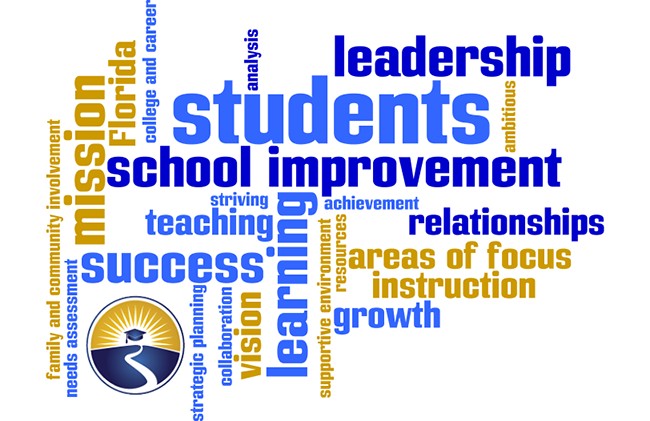 District School Board of Madison CountyPinetta Elementary School2019-20 School Improvement PlanTable of ContentsSchool Demographics	3Purpose and Outline of the SIP	4School Information	5Needs Assessment	7Planning for Improvement	12Title I Requirements	14Budget to Support Goals	17Principal: Amy Kendrick	Start Date for this Principal: 8/12/2019School Board Approval	This plan was approved by the Madison County School Board on 10/7/2019.SIP Authority	Section 1001.42(18), Florida Statutes, requires district school boards to annually approve and require implementation of a Schoolwide Improvement Plan (SIP) for each school in the district that has a school grade of D or F. This plan is also a requirement for Targeted Support and Improvement (TS&I) and Comprehensive Support and Improvement (CS&I) schools pursuant to 1008.33 F.S. and the Every Student Succeeds Act (ESSA).To be designated as TS&I, a school must have one or more ESSA subgroup(s) with a Federal Index below 41%. This plan shall be approved by the district. There are three ways a school can be designated as CS&I:have a school grade of D or Fhave a graduation rate of 67% or lowerhave an overall Federal Index below 41%.For these schools, the SIP shall be approved by the district as well as the Bureau of School Improvement.The Florida Department of Education (FDOE) SIP template meets all statutory and rule requirements for traditional public schools and incorporates all components required for schools receiving Title I funds. This template is required by State Board of Education Rule 6A-1.099811, Florida Administrative Code, for all non-charter schools with a current grade of D or F, or a graduation rate 67% or less. Districts may opt to require a SIP using a template of its choosing    for schools that do not fit the aforementioned conditions. This document was prepared by school and district leadership using the FDOE's school improvement planning web application located at www.floridacims.org.Purpose and Outline of the SIP	The SIP is intended to be the primary artifact used by every school with stakeholders to review data, set goals, create an action plan and monitor progress. The Florida Department of Education encourages schools to use the SIP as a “living document” by continually updating, refining and using the plan to guide their work throughout the year. This printed version represents the SIP as of the “Date Modified” listed in the footer. 	Part I: School Information	School Mission and Vision	Provide the school's mission statementWe believe all children can be successful, just not on the same day in the same way.Provide the school's vision statementPinetta Elementary School is committed to providing an environment which will enhance the growth and development of the whole child.School Leadership Team	MembershipIdentify the name, email address and position title for each member of the school leadership team:Kendrick,	Principal AmyMrs. Kendrick is in her 3rd year as the instructional leader of Pinetta Elementary and believes all students can learn, given the opportunity and the right tools.Christmas, LewisTeacher, K-12Mr. Christmas is a K-12 teacherMinor,	Other ChristiMrs. Minor serves a multi role position at the school. one of Coordinator and the other as RTI specialist. Mrs. Minor works with Mrs Raines to make sure students are receiving what they need and getting the individualized instruction. She also works with the teachers to serve their needs and develop them.Early Warning Systems	 Current Year13Friday 8/30/2019Prior Year - As ReportedStudents with two or more indicators	1  0  1  0  4  4  0  0  0  0	0	0	0	10Prior Year - UpdatedStudents with two or more indicators	1  2  3  3  3  4  0  0  0  0	0	0	0	16 	Part II: Needs Assessment/Analysis	ESSA Data	This data has been updated for the 2018-19 school year as of 7/16/2019.Analysis	Data ReflectionAnswer the following reflection prompts after examining any/all relevant school data sources (see guide for examples for relevant data sources).ELA lowest 25th component showed the lowest performance at 33%. There were several contributing factors to the ELA scores not progressing as well as they should have. First, one of our teachers was new to the school, and another was new to the grade level.Another contributing factor could be the high number of SWD students in the 5th grade. Although these students made gains, it was not enough to count towards the states mandated measurement to count.Science component showed the greatest decline dropping 17 points from the prior year from 70% to 53%. There are several factors that could possibly contribute to this. Last year was the Science adoption year and Madison County School System chose to adopt Pearson Elevate, leaving Houghton Mifflin Harvcourt Fusion. Also, Pinetta Elementary had a new Science teacher teaching science to a large 5th grade, half that were labeled SWD.Compared to the state average, reading shows the greatest gap. There is only a -4% gap between the state average and Pinetta in reading achievement. There is a -13% gap in learning gains and a -20% gap in lowest 25th percentile in reading compared to the state average.This year there were two new reading teachers to Pinetta Elementary School. Both of the teachers were Effective teachers who came to Pinetta from a neighboring lower achieving school in the district. Mrs. Stacy Lee has had teaching experience in the upper grades, but Mrs. Emily Shadrick's experience comes mostly from 2nd grade.The data component which made the most gains was Math bottom 25% with 37% making gains on 2018 to 53% making gains on 2019 Math FSA. Although one of our teacher was new to the school and grade level, the other teacher is a experienced teacher with 39 years experience. A new action the school was utilizing was Team Time. During this time, students are broken into small groups to work on specific skills that need remediation.There is definitely a link and trend with the number of absences and it effects on student learning as it results to student retention's and student achievement on Math and Reading FSA. We will continue to recognize perfect attendance at every 9 week Pow- Wow. We will also continue to meet as SIT on students that have a high number of absences.ELA Lowest 25th PercentileELA Learning GainsELA Achievement (including black/non-Hispanic. This sub group fell below the recommended 41%, at 37%)ScienceMath Lowest 25th Percentile 	Part III: Planning for Improvement	Areas of Focus:	State the measureable outcome the school plans to achievePerson responsible for monitoring outcomeEvidence- based StrategyRationale for Evidence- based StrategyUsing the 2020 Reading FSA data, reading gains will improve from 45% to 60%.Amy Kendrick (amy.kendrick@mcsbfl.us)Every grade level will have a 30 minute "Team Time" that students will receive tiered instruction based on their individual needs, as measured by iReady and Read Naturally placements.Students will spend 30 minutes a day doing Read Naturally, which is a district approved intervention listed in the District Reading Plan. This is a research based program which utilizes research based reading strategies, such as teacher modeling, repeated reading, and progress monitoring.  Action Step	Assess students on iReady and Read Naturally placements to find skills that need remediation.DescriptionPerson ResponsiblePlace students in grouped based on needs.Meet daily during Team Time to re-mediate.Document progress using the 4 step MTSS cycle (Identify, analyze, implement, and reflect)Amy Kendrick (amy.kendrick@mcsbfl.us)State the measureable outcome the school plans to achievePerson responsible for monitoring outcomeEvidence- based StrategyRationale for Evidence- based StrategyBased on the 2020 FSA reading achievement, black/non Hispanic students will meet the Federal Index of 41% or above.[no one identified]Every grade level will have a 30 minute "Team Time" that students will receive Tiered instruction based on their individual needs, as measured by iReady and Read Naturally placements.Students will spend 30 minutes a day doing Read Naturally, which is a district approved intervention listed in the District Reading Plan. This is a research based program which utilizes research based reading strategies, such as teacher modeling, repeated reading, and progress monitoring.  Action Step	Assess students on iReady and Read Naturally placements to find skills that need remediation.DescriptionPerson ResponsiblePlace students in grouped based on needs.Meet daily during Team Time to re-mediate.Document progress using the 4 step MTSS cycle (Identify, analyze, implement, and reflect)Amy Kendrick (amy.kendrick@mcsbfl.us)Additional Schoolwide Improvement Priorities  (optional)	After choosing your Area(s) of Focus, explain how you will address the remaining schoolwide improvement priorities (see the Guidance tab for more information)Based on 2019 SSS Science assessment, we dropped 17% from the 2018 SSS Science Assessment.As a school, Pinetta Elementary School will be utilizing inquiry based learning and project based learning in science and in all grades. 	Part IV: Title I Requirements	Describe how the school plans to build positive relationships with parents, families, and other community stakeholders to fulfill the school's mission and support the needs of studentsPinetta Elementary School believes in involving parents in all aspects of school life. The Parent/Teacher Organization (PTO) holds monthly meetings, and all parents are invited to attend. Our SAC team meets quarterly prior to PTO meetings.The PTO sponsors family programs at P.E.S. throughout the year. These activities may include Muffins with Mom, Donuts with Dad, Lunch with Grandparents, Family Talent Show, etc. At the beginning of the school term, P.E.S. holds an Open House for its parents to meet the teachers and ask any questions they may have concerning the school year.Pinetta Elementary hosts a Literacy Night in the fall of every school year. Teachers prepare quick learning activities that the parents can make and take home to work with their students.Teachers hold parent conferences at various times during the day (during school and after school) to accommodate parents' schedules. Parent data chats are scheduled at least once during the school year to review student current and past data.ClassDojo has been implemented this year school-wide from grades PreK to 5. Through ClassDojo, teachers communicate behavior, good or bad; share student work; and communicate with parents on a weekly, sometimes daily, basis. Peachjar is being implemented district wide. This is a site that allows the school to develop online flyers to disseminate regarding upcoming events.Monthly, each teacher chooses a Citizen of the Month, This student has zero behavior problems and is a positive role model to their peers. Full Circle Dairy, a local dairy company, sponsors a monthly ice cream party to celebrate these individuals.A school website is used to relay important dates, events, and happenings at the school, as well as in the district. Parents have access via the internet.PFEP Link	The school completes a Parental Involvement Plan (PFEP), which is available at the school site.Describe how the school ensures the social-emotional needs of all students are being met, which may include providing counseling, mentoring and other pupil servicesMrs. Christi Minor, Curriculum Coordinator, heads up the school-level Postive Behavior Intervention System (PBIS) at the school. Because of the school's size, every teacher is a member. PBIS started a new system called the "Check In/Check Out" system. Principal Kendrick looked at the 2018 school year referrals and teamed those students needing support with mentor teachers. Each day, those students, as well as other students who arerecognized as students with great needs, meet with their mentor teachers to set weekly goals and build relationships.Pinetta Elementary School holds frequent meetings and conferences to support the Multi- Tiered System of Support (MTSS) requirements and strategies. P.E.S. staff work in collaboration with the district school board office to monitor and ensure each child receives the necessary supports and interventions, whether it be for academic or behavioral needs. MTSS monitors the students closely and allocates appropriate resources based on student needs. They provide additional instructional time depending on the tier in which the student is listed. If counseling or mentoring is needed, services are contracted through area therapy services and local mentors throughout the community.Describe the strategies the school employs to support incoming and outgoing cohorts of students in transition from one school level to anotherPinetta offers Prekindergarten to children with the presence of a disability and VPK (Voluntary Prekindergarten Education Program) to slots that have not been filled with prekindergarten disabled students. The goal of the Prekindergarten program is to offer children the opportunity to perform better in school throughout life. The curriculum is developmentally appropriate, and it focuses on early literacy skills to prepare students to be ready for kindergarten and the standards adopted by the state of Florida. At the end of the Prekindergarten year, each student will be given the Dial-R to monitor the progress made throughout the year.Before school starts every year, Pinetta Elementary offers an Open House for students and their parents. This gives both parents and students an opportunity to get familiar with the kindergarten surroundings, as well as an opportunity to meet their teacher.During the first 30 days of school, teachers will administer the STAR Early Literacy Assessment to all kindergarten students who were not retained the prior year. This screener will let the teachers know which students are ready to assume the responsibilities of a Kindergarten student.Our 5th grade students participate in 6th grade orientation at Madison County Central School. This gives them and their parents the opportunity to see what type of electives and courses are available. It also gives the students an awareness of the building and routines that the 6th graders will follow.Describe the process through which school leadership identifies and aligns all available resources (e.g., personnel, instructional, curricular) in order to meet the needs of all students and maximize desired student outcomes. Include the methodology for coordinating and supplementing federal, state and local funds, services and programs. Provide the person(s) responsible, frequency of meetings, how an inventory of resources is maintained and any problem-solving activities used to determine how to apply resources for the highest impactPrincipal Amy Kendrick will provide a common vision for the use of data-based decision making at Pinetta Elementary. She will ensure that the school-based team is implementing RTI, conducts assessments of the RTI skills, ensures the implementation of interventions and supports it with the necessary documentation.Mrs. Kendrick has implemented weekly PLCs every Thursday. At this time the ESE support teachers, Curriculum Coordinator, and Principal rotate to the different planning periods and meet with every grade level to discuss interventions, students, and the needs of theteachers.Christi Minor is Curriculum Coordinator/Instructional Coach and serves as the MTSS Coordinator at Pinetta Elementary. Mrs. Minor will identify systematic patterns of the students' needs. She will also work with district personnel to identify appropriate evidence- based interventions and strategies; assist with whole-school screening programs that provide early intervention services for children considered "at risk"; assist in monitoring "at risk" students by collecting and analyzing data; and provide support for assessment and implementation or monitoring.As funds are available, the school will provide services to ensure students gain additional remediation. The district coordinates with Title II in ensuring staff development needs are addressed. Part C funds provide for a migrant program supervisor who then provides  services to migrant families. The district also provides interpreters and translators for  parents and communications. Funds are used to purchase i-Ready licenses and provide professional development for teachers. Title X funds are available to provide students in transition with materials, supplies, uniforms, and home visits. Reading Allocation funds will  be combined with Title 1 funds to provide summer school for level 1 readers in the third grade.The Olweus Bullying Curriculum and Positive Action curriculum were purchased in the past through a Safe Schools/Healthy Students Federal Grant and can be used in our classrooms as our violence prevention programs.Describe the strategies the school uses to advance college and career  awareness, which may include establishing partnerships with business, industry or community organizationsPinetta Elementary School will have a career awareness day during the 2019-2020 school year. We will invite an array of different professionals in order to expose our students to possible career options for their future. Kindergarten and first grades take a tour of the community post office, police department, and fire stations as they study their unit of instruction on community helpers. This will enhance their career awareness. 	Part V: Budget	2019-20 Status(per MSID File)ActiveSchool Type and Grades Served(per MSID File)Elementary School PK-5Primary Service Type(per MSID File)K-12 General Education2018-19 Title I SchoolYes2018-19 Economically Disadvantaged (FRL) Rate (as reported on Survey 3)100%2018-19 ESSA Subgroups Represented(subgroups with 10 or more students) (subgroups in orange are below the federal threshold)Black/African American Students Economically Disadvantaged Students Students With DisabilitiesWhite StudentsSchool Grade2018-19: C2017-18: B2016-17: ASchool Grades History2015-16: A2014-15: B2013-14: D2019-20 School Improvement (SI) Information*2019-20 School Improvement (SI) Information*SI RegionNorthwestRegional Executive DirectorJef f SewellTurnaround Option/CycleYearSupport TierNOT IN DAESSA StatusTS&IK123456789101112Number of students enrolled0000000000000Attendance below 90 percent341439000000024One or more suspensions00021500000008Course failure in ELA or Math230761000000019Level 1 on statewide assessment000427000000013K 1 2 3 4 5 6 7 8 9101112Students with two or more indicators1 2 0 3 3 3 0 0 0 000012K123456789101112Retained Students: Current Year31040000000008Students retained two or more times00010000000001K123456789101112Attendance below 90 percent466465000000031One or more suspensions001365000000015Course failure in ELA or Math20001100000004Level 1 on statewide assessment000394000000016K123456789101112Attendance below 90 percent341439000000024One or more suspensions00121500000009Course failure in ELA or Math00006100000007Level 1 on statewide assessment00002700000009School DataPlease note that the district and state averages shown here represent the averages for similar school types (elementary, middle, high school, or combination schools).School DataPlease note that the district and state averages shown here represent the averages for similar school types (elementary, middle, high school, or combination schools).School DataPlease note that the district and state averages shown here represent the averages for similar school types (elementary, middle, high school, or combination schools).School DataPlease note that the district and state averages shown here represent the averages for similar school types (elementary, middle, high school, or combination schools).School DataPlease note that the district and state averages shown here represent the averages for similar school types (elementary, middle, high school, or combination schools).School DataPlease note that the district and state averages shown here represent the averages for similar school types (elementary, middle, high school, or combination schools).School DataPlease note that the district and state averages shown here represent the averages for similar school types (elementary, middle, high school, or combination schools).School Grade Component201920192019201820182018School Grade ComponentSchoolDistrictStateSchoolDistrictStateELA Achievement53%52%57%64%64%56%ELA Learning Gains45%50%58%58%60%55%ELA Lowest 25th Percentile33%49%53%39%50%48%Math Achievement66%57%63%69%74%62%Math Learning Gains65%49%62%68%57%59%Math Lowest 25th Percentile53%43%51%37%44%47%Science Achievement53%56%53%70%48%55%EWS Indicators as Input Earlier in the SurveyEWS Indicators as Input Earlier in the SurveyEWS Indicators as Input Earlier in the SurveyEWS Indicators as Input Earlier in the SurveyEWS Indicators as Input Earlier in the SurveyEWS Indicators as Input Earlier in the SurveyEWS Indicators as Input Earlier in the SurveyEWS Indicators as Input Earlier in the SurveyIndicatorGrade Level (prior year reported)Grade Level (prior year reported)Grade Level (prior year reported)Grade Level (prior year reported)Grade Level (prior year reported)Grade Level (prior year reported)TotalIndicatorK12345TotalNumber of students enrolled0 (0)0 (0)0 (0)0 (0)0 (0)0 (0)0 (0)Attendance below 90 percent3 (4)4 (6)1 (6)4 (4)3 (6)9 (5)24 (31)One or more suspensions0 (0)0 (0)0 (1)2 (3)1 (6)5 (5)8 (15)Course failure in ELA or Math2 (2)3 (0)0 (0)7 (0)6 (1)1 (1)19 (4)Level 1 on statewide assessment0 (0)0 (0)0 (0)4 (3)2 (9)7 (4)13 (16)Grade Level DataNOTE: This data is raw data and includes ALL students who tested at the school. This is not school grade data.NOTE: An asterisk (*) in any cell indicates the data has been suppressed due to fewer than 10 students tested, or all tested students scoring the same.Grade Level DataNOTE: This data is raw data and includes ALL students who tested at the school. This is not school grade data.NOTE: An asterisk (*) in any cell indicates the data has been suppressed due to fewer than 10 students tested, or all tested students scoring the same.Grade Level DataNOTE: This data is raw data and includes ALL students who tested at the school. This is not school grade data.NOTE: An asterisk (*) in any cell indicates the data has been suppressed due to fewer than 10 students tested, or all tested students scoring the same.Grade Level DataNOTE: This data is raw data and includes ALL students who tested at the school. This is not school grade data.NOTE: An asterisk (*) in any cell indicates the data has been suppressed due to fewer than 10 students tested, or all tested students scoring the same.Grade Level DataNOTE: This data is raw data and includes ALL students who tested at the school. This is not school grade data.NOTE: An asterisk (*) in any cell indicates the data has been suppressed due to fewer than 10 students tested, or all tested students scoring the same.Grade Level DataNOTE: This data is raw data and includes ALL students who tested at the school. This is not school grade data.NOTE: An asterisk (*) in any cell indicates the data has been suppressed due to fewer than 10 students tested, or all tested students scoring the same.Grade Level DataNOTE: This data is raw data and includes ALL students who tested at the school. This is not school grade data.NOTE: An asterisk (*) in any cell indicates the data has been suppressed due to fewer than 10 students tested, or all tested students scoring the same.ELAELAELAELAELAELAELAGradeYearSchoolDistrictSchool- DistrictComparisonStateSchool- StateComparison03201944%40%4%58%-14%201873%55%18%57%16%Same Grade ComparisonSame Grade Comparison-29%Cohort ComparisonCohort Comparison04201957%50%7%58%-1%201854%48%6%56%-2%Same Grade ComparisonSame Grade Comparison3%Cohort ComparisonCohort Comparison-16%05201953%46%7%56%-3%201861%38%23%55%6%Same Grade ComparisonSame Grade Comparison-8%Cohort ComparisonCohort Comparison-1%MATHMATHMATHMATHMATHMATHMATHGradeYearSchoolDistrictSchool- DistrictComparisonStateSchool- StateComparison03201960%45%15%62%-2%201864%60%4%62%2%Same Grade ComparisonSame Grade Comparison-4%Cohort ComparisonCohort Comparison04201961%51%10%64%-3%201863%56%7%62%1%Same Grade ComparisonSame Grade Comparison-2%Cohort ComparisonCohort Comparison-3%05201967%44%23%60%7%201876%44%32%61%15%Same Grade ComparisonSame Grade Comparison-9%Cohort ComparisonCohort Comparison4%SCIENCESCIENCESCIENCESCIENCESCIENCESCIENCESCIENCEGradeYearSchoolDistrictSchool- DistrictComparisonStateSchool- StateComparison05201949%42%7%53%-4%201866%38%28%55%11%Same Grade ComparisonSame Grade Comparison-17%Cohort ComparisonCohort ComparisonSubgroup DataSubgroup DataSubgroup DataSubgroup DataSubgroup DataSubgroup DataSubgroup DataSubgroup DataSubgroup DataSubgroup DataSubgroup DataSubgroup Data2019 SCHOOL GRADE COMPONENTS BY SUBGROUPS2019 SCHOOL GRADE COMPONENTS BY SUBGROUPS2019 SCHOOL GRADE COMPONENTS BY SUBGROUPS2019 SCHOOL GRADE COMPONENTS BY SUBGROUPS2019 SCHOOL GRADE COMPONENTS BY SUBGROUPS2019 SCHOOL GRADE COMPONENTS BY SUBGROUPS2019 SCHOOL GRADE COMPONENTS BY SUBGROUPS2019 SCHOOL GRADE COMPONENTS BY SUBGROUPS2019 SCHOOL GRADE COMPONENTS BY SUBGROUPS2019 SCHOOL GRADE COMPONENTS BY SUBGROUPS2019 SCHOOL GRADE COMPONENTS BY SUBGROUPS2019 SCHOOL GRADE COMPONENTS BY SUBGROUPSSubgroupsELAAch.ELA LGELA LGL25%Math Ach.Math LGMath LGL25%Sci Ach.SSAch.MSAccel.Grad Rate2016-17C & C Accel2016-17SWD3336627142BLK30333253WHT60494072674556FRL514023626346572018 SCHOOL GRADE COMPONENTS BY SUBGROUPS2018 SCHOOL GRADE COMPONENTS BY SUBGROUPS2018 SCHOOL GRADE COMPONENTS BY SUBGROUPS2018 SCHOOL GRADE COMPONENTS BY SUBGROUPS2018 SCHOOL GRADE COMPONENTS BY SUBGROUPS2018 SCHOOL GRADE COMPONENTS BY SUBGROUPS2018 SCHOOL GRADE COMPONENTS BY SUBGROUPS2018 SCHOOL GRADE COMPONENTS BY SUBGROUPS2018 SCHOOL GRADE COMPONENTS BY SUBGROUPS2018 SCHOOL GRADE COMPONENTS BY SUBGROUPS2018 SCHOOL GRADE COMPONENTS BY SUBGROUPS2018 SCHOOL GRADE COMPONENTS BY SUBGROUPSSubgroupsELAAch.ELA LGELA LGL25%Math Ach.Math LGMath LGL25%Sci Ach.SSAch.MSAccel.Grad Rate2015-16C & C Accel2015-16SWD33445256BLK4047565850WHT7160736995FRL57584268694063ESSA Federal IndexESSA Federal IndexESSA Category (TS&I or CS&I)TS&IOVERALL Federal Index – All Students53OVERALL Federal Index Below 41% All StudentsNOTotal Number of Subgroups Missing the Target1Progress of English Language Learners in Achieving English Language ProficiencyTotal Points Earned for the Federal Index368Total Components for the Federal Index7Percent Tested99%Subgroup DataSubgroup DataStudents With DisabilitiesStudents With DisabilitiesFederal Index - Students With Disabilities49Students With Disabilities Subgroup Below 41% in the Current Year?NONumber of Consecutive Years Students With Disabilities Subgroup Below 32%0English Language LearnersEnglish Language LearnersFederal Index - English Language LearnersEnglish Language Learners Subgroup Below 41% in the Current Year?N/ANumber of Consecutive Years English Language Learners Subgroup Below 32%0Asian StudentsAsian StudentsFederal Index - Asian StudentsAsian Students Subgroup Below 41% in the Current Year?N/ANumber of Consecutive Years Asian Students Subgroup Below 32%0Black/African American StudentsBlack/African American StudentsFederal Index - Black/African American Students37Black/African American Students Subgroup Below 41% in the Current Year?YESNumber of Consecutive Years Black/African American Students Subgroup Below 32%0Hispanic StudentsHispanic StudentsFederal Index - Hispanic StudentsHispanic Students Subgroup Below 41% in the Current Year?N/ANumber of Consecutive Years Hispanic Students Subgroup Below 32%0Multiracial StudentsMultiracial StudentsFederal Index - Multiracial StudentsMultiracial Students Subgroup Below 41% in the Current Year?N/ANumber of Consecutive Years Multiracial Students Subgroup Below 32%0Native American StudentsNative American StudentsFederal Index - Native American StudentsNative American Students Subgroup Below 41% in the Current Year?N/ANumber of Consecutive Years Native American Students Subgroup Below 32%0Pacific Islander StudentsPacific Islander StudentsFederal Index - Pacific Islander StudentsPacific Islander Students Subgroup Below 41% in the Current Year?N/ANumber of Consecutive Years Pacific Islander Students Subgroup Below 32%0White StudentsWhite StudentsFederal Index - White Students56White Students Subgroup Below 41% in the Current Year?NONumber of Consecutive Years White Students Subgroup Below 32%0Economically Disadvantaged StudentsEconomically Disadvantaged StudentsFederal Index - Economically Disadvantaged Students49Economically Disadvantaged Students Subgroup Below 41% in the Current Year?NOEconomically Disadvantaged StudentsEconomically Disadvantaged StudentsNumber of Consecutive Years Economically Disadvantaged Students Subgroup Below 32%01III.AAreas of Focus: Learning Gains will improve in reading from 45% making gains to 60% making gains.$0.002III.AAreas of Focus: According to ESSA (Every Student Succeeds Act) Black/Non- Hispanic students scores fell below the 41% to 37% in reading and math achievement.$0.00Total:Total:Total:$0.00